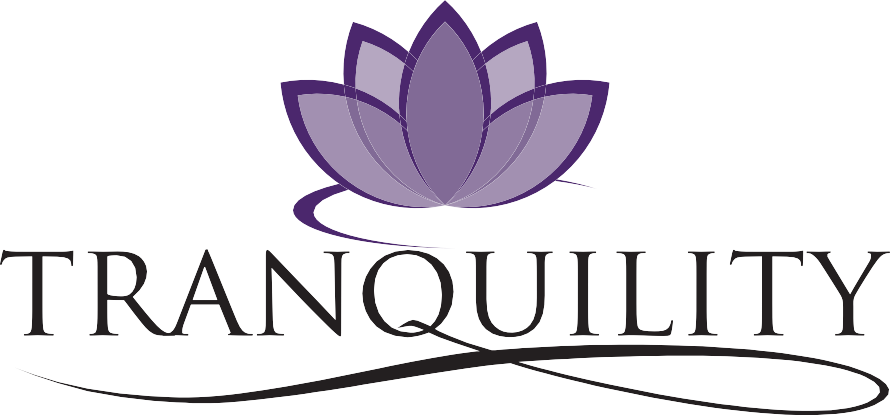    FUNERAL SERVICES INC.         PRICE LISTEffective as of November 23rd, 20221666 King Street East, Cambridge, ON N3H 3R7Phone (519) 650 - 1565 Fax (519) 650 -1595License # FE-1388E-mail: tranquilitycambridge@gmail.comChris Silverthorne – Owner and Funeral DirectorDavid Taylor – Managing Funeral DirectorH.S.T (13%) applicable to all services and merchandiseFull Service Funeral (One Day Service)A full service funeral option that includes: Staff for visitation (2 hour visitation period with a 1 hour service  to follow at chapel or church) listed below are the itemized charges. Please note that a rental fee for facilities may be in addition to this option. Facility charges will be handled as a disbursement at cost.                              Please ask your Funeral Director for location options. Other disbursements may be additional.Professional & Staff Services:Co-ordinating activities, rites, ceremonies                           $   950Documentation – permits, forms, etc                                   $   375Transport of remains – Initial (75 km)                                 $   125Basic preparation of remains                                               $   200Embalming                                                                           $   495Facilities for preparation, embalming, shelter                     $   100   Staff services for visitation/ceremony (4 hrs)                      $ 1,295                                             Transport of remains to cemetery – crematorium                $ 125Total                   $3,665Full Service Funeral (Two Day Service)A full service funeral option, that includes: Staff for visitation (up to 4 hours of visitation with a 1 hour service the following day at a chapel or church) consulting, planning, arranging, administration, embalming, other preparation, shelter, transfer to funeral home and death certificates. Please note that a rental fee for facilities may be in addition to this option. Facility charges will be handled as a disbursement at cost. Please ask your Funeral Director for location options. Other disbursements may be additional.Professional & Staff Services:Co-ordinating activities, rites, ceremonies                           $   950Documentation – permits, forms, etc                                   $   375Transport of remains – Initial (75 km)                                 $   125Basic preparation of remains                                               $   200Embalming                                                                           $   495Facilities for preparation, embalming, shelter                     $   100   Staff services for visitation/ceremony (6 hrs)                      $ 1,945                                             Transport of remains to cemetery/crematorium                   $ 125Total                   $4,315Shipping ServiceThis service is for shipment of human remains to another province or out of the country. This does not include visitation or funeral services before shipment, Airfare, consulate fees, and any other fees or disbursements in regards to shipment of the remains.Direct Cremation/BurialA direct burial or cremation includes all necessary documentation, staffing and vehicles. There are no funeral services or religious services included in this package. Disbursements may be additional.Professional & Staff Services:Co-ordinating activities	$ 500Documentation – permits, forms, etc.	$ 300Transport remains (Initial 75km)	$ 150Facilities to shelter remains	$ 150Total	$1100Memorial Service/Graveside ServiceThis package includes all necessary documentation, staffing of memorial service or graveside service to take place at a chapel, church or cemetery. Disbursements may be additionalCasket Selection(Please, note a wider selection of caskets is available upon request)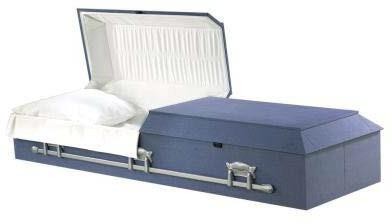 Toledo Price: $900Model: 90-55-01Manufacturer: Victoriaville Exterior Size: 79″x25″x16″Exterior Material/Colour: Blue cloth and FiberboardInterior Colour/Material: White Silk Thickness: ½”Cremation or Burial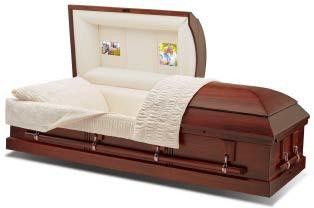 Clifton Price: $1950 Model: 263630Manufacturer: Batesville Exterior Size: 82.5″x28.25″x23″Exterior Material/Colour: Wood/Dark Brown Interior Colour/Material: Rosetan Crepe (Optional Lace overlay)Thickness: ½” Cremation or Burial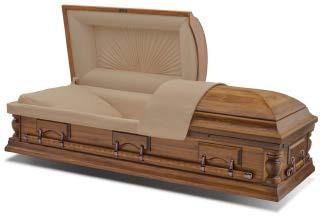 BaileyPrice: $2475Model: 263781 Manufacturer: BatesvilleExterior Size: 82.5″x28.25″x23″ Exterior Material/Colour: Hardwood, Pecan stainInterior Colour/Material: Champagne Thickness: ½”Cremation or BurialPuma Price: $1700Model: 52-652-00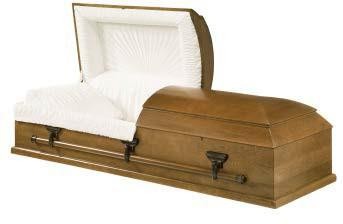 Manufacturer: Victoriaville Exterior Size: 82″x27″x20.25″Exterior Material/Colour: Hardwood select, Brown stainInterior Colour/Material: Rosetan crepe Thickness: ½”Cremation or Burial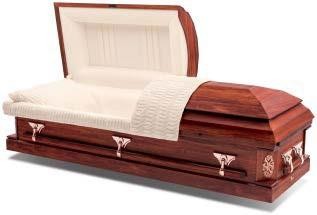 Dryden Price: $2050 Model: 274158Manufacturer: Batesville Exterior Size: 80’x25’’x19’Exterior Material/Colour: Hardwood Interior Colour/Material: Rosetan crepe Thickness: ½”Cremation or Burial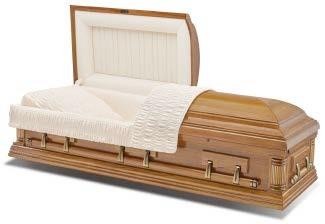 Trenton Price: $2750 Model: 205161Manufacturer: Batesville Exterior Size: 82.5″x28.25″x23″ Exterior Material/Colour: Wood Light stainInterior Colour/Material: Rosetan Crepe Thickness: ½”Cremation or BurialLynxPrice: $1800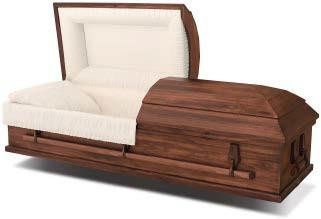 Model: 262858 Manufacturer: Batesville Exterior Size: 82″x29″x 23″Exterior Material/Colour: Veneer, Matt BrownInterior Colour/Material: Rosetan Crepe cloth Thickness: ½”Cremation or Burial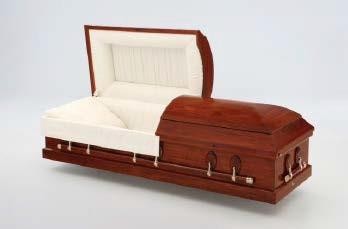 Gurnet Price: $2150 Model: 217987Manufacturer: Batesville Exterior Size: 82.5″x28.25″x23″Exterior Material/Colour: Hardwood select, Cherry stainInterior Colour/Material: Rosetan crepe Thickness: ½”Available in full couchCremation or Burial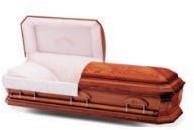 Eleanor Oak Price: $2900 Model:195908Manufacturer: BatesvilleExterior Size: 78.28″x28.25″x23″ Exterior Material/Colour: Oak Interior Colour/Material: Pink Crepe Thickness: ½”Cremation or Burial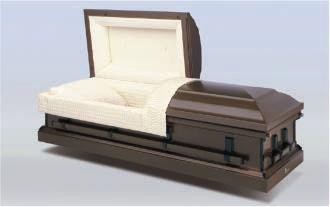 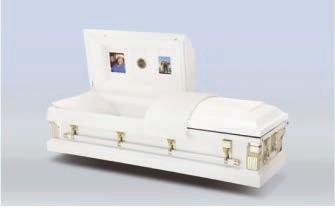 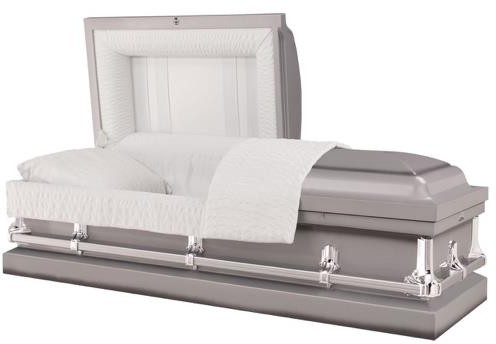 Earthtone (20ga Steel) Price: $1825Model: 148028 Manufacturer: Batesville ExteriorSize: L83xW28xH24Exterior Material/Colour: earthtone, Metal Interior Colour/Material: Rosetan crepe Thickness: ½”Burial OnlyIvory (20ga Steel) Price: $1700 Manufacturer: BatesvilleExterior Size: L83xW28xH24Exterior Material/Colour: White&gold, Metal Interior Colour/Material: Ivory crepe Thickness: ½”Burial OnlyBailey Silver (20ga Steel) Price: $1900 Model:MR260-00110Manufacturer: Victoriaville Size: L83.75xW28.75xH23Exterior Material/Colour: Non Gasketed Metal/Silver finishInterior Material/Colour: Silver Grey Crepe Burial Only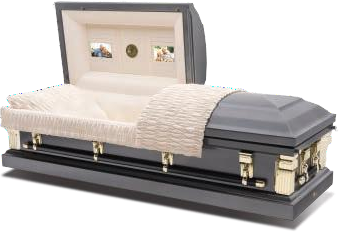 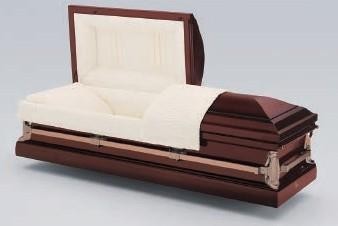 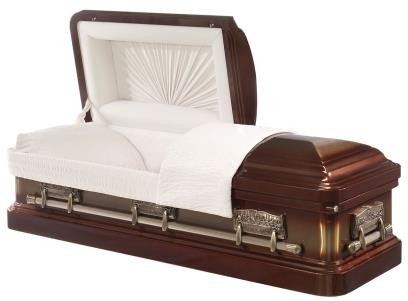 Heirloom Pewter (20ga Steel) Price: $1900Model:  242475 Manufacturer: Batesville Exterior Size: L83xW28xH24Exterior Material/Colour: Grey Metal Interior Colour/Material: Rosetan Crepe Thickness: ½”Burial OnlySunglow (20ga Steel) Price: $2200Model:  148073 Manufacturer: Batesville Exterior Size: L83xW28xH24Exterior Material/Colour: Copper/,Metal Interior Colour/Material: Rosetan Crepe Thickness: ½”Burial OnlyCognac Jewel (18gaSteel) Price: $2950Model: MR250-00098Manufacturer: Victoriaville Exterior Size:L83.5xW29xH22.75Exterior Material/Colour: Metal/ Cognac Brushed BrownInterior Material/Colour: Beige Velvet Burial OnlyCentury Concrete Burial Vaults(Standard dimensions, oversized available if required)                          Additional ServicesFuneral Coach (3 hour use)				$ 550Coach overtime (charged per hour)			$ 100Clergy Car / Lead Car (3 hour use)			$ 475Flower Vehicle						$ 1257 Passenger Limousine (3 hour use)			$ 650Limousine Overtime (charged per hour)		$ 125Memorial Cards (Folded)			            $ 2 EachWeekend Service Surcharge				$ 200Register Book						$ 40Priority Cremation/Burial (Within 24 hours of death)	$ 250Pallbearer Assistance (per person)			$180Mileage Fee (charged after the first 75 km)	           $ 3/km Second Attendant for Transfer (Residence)		$ 250 Staff for Post Funeral Reception			$ 200Staff for obtaining certified death certificates		$ 200Storage Fee per day after four (4) days			$ 40Air Tray							$ 6001/2 Glass Sealer				           $ 1000Delivery of Cremated Remains (within 50 km)	$ 75Shipment of cremated remains within Ontario		$ 125Shipment of cremated remains within Canada		$ 200Infectious Disease Embalming Kit			$ 275Handling of Infectious Remains			$ 175Cosmetic Application (No embalming) 		$ 200Body containment pouch	                                    $ 125Scattering of Cremated Remains			$200                                              Staff for obtaining documentation from Consulate	$ 200Disbursements (NO H.S.T)Items arranged and paid for by us on your behalf. You are required to pay for these items at the time the contract is entered into. The following is a list of items that are often identified as disbursements.             Explanation of servicesCo-ordinating activities, rites, ceremonies – Professional consultation with licensed staff, including but not limited to: expert advice on options to meet your needs, co-ordination of all activities, rites and ceremonies, before, during and after they have been provided, including services and supplies provided by us, as well as those provided by third party suppliers, such as flowers and catering.Documentation – Completion and filing of all documents necessary to carry out the services and suppliesrequested, including but not limited to death registration, burial permit, coroners’ certificate for cremation, documentation necessary to ship remains out of the country, provision of 12 proof of death certificates from Tranquility. Please note: Our proof of death certificates are usually accepted for most estate settlement purposes, but sometimes a provincial “Certified Death Certificate”, will be necessary and is available from the Office of the Registrar General, or online at www.ontario.caTransport remains – Transportation of remains from one place to another, for example the hospital to Tranquility, or Tranquility to the crematorium or cemetery. An additional fee of $250 may be charged if the use of two staff members is required for the initial removal from the place of death. Basic preparation of remains – (requires Facilities for preparation/embalming/shelter) The preparationof the body for placement into the casket, including bathing, dressing and the setting of facial features for identification or viewing without embalming.Embalming of remains – (In addition to basic preparation of remains) Embalming is the process ofreplacing blood and bodily fluids with chemical preservatives. It is a process of sanitation, restoration and the temporary preservation. Embalming is not required by law, but it is our funeral home policy to insist on embalming if visitation is to be public, and an open casket. Our professional Funeral Directors will makerecommendations based on the condition of the body and circumstances regarding the ceremony or rite.Facilities for preparation, embalming, shelter of remains - Shelter of remains at our facilities fromthe time of initial transfer, until the time of disposition. Staff services for visitation/ceremony– Staff to coordinate and oversee the visitation (informalgathering)/ceremony or memorial service.Funeral coach (hearse) – A funeral coach is the traditional vehicle that is used to transport a casket to achurch, chapel, cemetery or crematorium. 3-hour use is included. Over time charges may apply to use over 3 hours. The rate hour is $100 for every hour of overtime. Coach is required for all burials and church services.Lead car / clergy car – A lead car is a sedan that is used to either lead a funeral procession, or transport clergy from one place to another.Limousine – Limousine service is a vehicle that is used to transport up to 7 passengers to a ceremony or memorial service, and to a cemetery or post funeral reception. 3-hour use is included, the over-time rate is$125 per hour.Scattering of cremated remains – We will scatter cremated remains in accordance with Ontario and municipal laws and by-laws on land. Our staff fee for scattering in open water or on land is $200.Professional restorative procedures – In some circumstances, additional restorative efforts beyond those captured in the standard embalming procedure are necessary to enhance the appearance of the deceased. In such cases, the funeral director will discuss the available options and their cost. Professional restorative procedures will be charged at a rate of $295 per hour.Explanation of disbursementsMunicipal death registration fee – This fee is charged by local municipal government to register death.Clergy honorarium – This is an amount of money paid to the clergy for their services.Coroner’s Cremation Certificate Fee – Cremation is an irreversible form of disposition, therefore an Ontario Coroner must approve the cremation with a certificate before cremation can take place. Coroner’s Out of Province fee – This is a fee charged by the coroner for issuing a certificate that allows cremation to take place, or to allow a body to be shipped outside the province of Ontario.PaymentUnless otherwise specified, payment is due by the day the services are completed. Payment maybe made by cash, cheque or debit. Visa and MasterCard payments are subject to a maximum limit of$2,000.00.CryptocurrencyAs the leader in alternative funeral services in Ontario we are pleased to announce that Tranquility Burial & Cremation Services is the first funeral home in Canada to accept the following cryptocurrencies, (Bitcoin, Cash, Ethereum, Litecoin, Monero, Dash). We can only accept cryptocurrency for at time of need services and merchandise, not including cremation fees or other disbursements. We cannot accept cryptocurrency for pre-payment of our services.PrepaymentPrepayment is when you pre-pay for the services and supplies today and the money will be used to pay for the services and supplies when they are delivered at the time of death.Trust – You may pay the money directly to us and we will place it in trust, where it will accrue interest until the contract is fulfilled (when services and supplies are delivered) or the contract is cancelled.(Additional information about our payment options is available upon request)LocationsProudly licensed at all locations by: The Bereavement Authority of Ontario  647-483-2645http://www.thebao.ca/For your convenience we offer the following locations near you that are owned and operated by: Chris Silverthorne  - Funeral Director – Owner & FounderTranquility Burial & Cremation Services Inc.276 St. Paul Ave. Brantford N3R 4M8 (519) 757-1654Tranquility Burial & Cremation Services Inc.1666 King Street East, Cambridge N3H 3R7(519) 650 - 1565 Tranquility Funeral ServicesA division of Tranquility Burial & Cremation Services Inc.2390 Haines Rd. #14 A, Mississauga, L4Y 1Y6 (905) 855-7565Professional & Staff Services:Co-ordinating activities and shipment$ 950Documentation – permits, forms, etc$ 700Transport of remains – Initial (75 km)$ 125Basic preparation of remains$ 200Embalming$ 495Facilities for preparation, embalming, shelter$ 100Transport of remains to Airport$ 125Staff for obtaining certified death Certificates                                       $ 200Total	$2,895Professional & Staff Services:Co-ordinating activities, rites, ceremonies$ 500Documentation, permits, forms, etc$ 300Transport remains (Initial 75km)$ 125Basic preparation of remains$ 200Facilities to shelter remains     $ 100Staff services for ceremony$ 600Transport of remains to cemetery/crematorium$ 125Total$1950Intermediate Crypt$1300Monarch Vault$1500Monticello Vault$1900Venetian$2400Municipal death registration fee$35Coroner’s Cremation Certificate$75Coroner’s Out of Province Certificate$75Clergy Honorarium$300